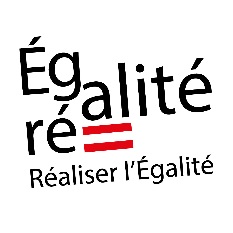 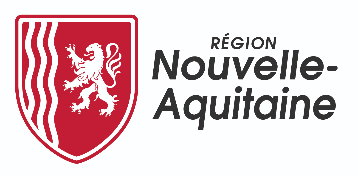 Direction des Sports, de la Vie associative et de l'ÉgalitéService égalité, vie associative, solidarité (EVAS)Promotion de l'égalité, la lutte contre les discriminations, la solidarité en Nouvelle-AquitaineDossier de demande de subvention 2024Programme annuel de promotion de l'égalité femmes-hommes, de lutte contre les discriminations et de lutte contre les violences sexistes et sexuellesAvant le dépôt de votre dossier, une prise de contact avec le service EVAS, est fortement conseillée afin de vérifier son éligibilité. Vous pouvez demander un rendez-vous par courriel à solidarites@nouvelle-aquitaine.frUn accusé de réception vous sera transmis par courriel dans les jours qui suivent la réception du dossier. Si vous ne le recevez pas, contactez le service EVAS à solidarites@nouvelle-aquitaine.fr------------------------------------------------------Les informations de la structure (nom, sigle, adresse…) doivent être conformes à celles inscrites dans l'avis de situation SireneNom de la structure :      Sigle :      N° SIRET :      Département du siège social :      Sommaire : Informations sur la structure qui porte le projet	p 4Demande de subvention de fonctionnement	p 7Demande de subvention d’investissement	p 10Récapitulatif du/des projet(s) présenté(s)	p 13Attestation sur l’honneur	p 14Pièces à joindre à votre dossier	p 15Présentation du dispositifInformations complètes dans le règlement d'intervention "Promotion de l'égalité, la lutte contre les discriminations, la solidarité en Nouvelle-Aquitaine"ObjectifSoutenir les actions pérennes de coordination et d’accompagnement pour lutter contre les discriminations et les violences faites aux femmes.Bénéficiaires- Associations ou établissements secondaires situés en Nouvelle-Aquitaine spécialisés dans la lutte contre les discriminations et/ou les violences sexistes et sexuelles. Projets qui peuvent être financés- Accueil des femmes victimes de violences ; - Sensibilisation, accompagnement, information des victimes de violences et de discriminations ; - Prévention des violences et des discriminations ; - Études régionales sur les violences et la discrimination. Critères de priorisationLa Région finance en priorité les actions : - Organisées dans les territoires dans lesquels il n'y a pas ou peu d'autres structures identiques ; - Recevant des financements multiples, publics ou privés. Aide financière régionale- Subvention de fonctionnement ; - Subvention d'investissement. Modalités de dépôtDépôt des demandes suivant un calendrier annuel accessible sur le site internet de la Région ou dans le cadre d'appels à projets thématiques. Modalités de calcul des subventionsSubvention de fonctionnement (collectivités non éligibles)- Dépense éligible = ce qui peut être financé : dépenses de fonctionnement nécessaires à la mise en œuvre du projet : conception du projet, dépenses clairement identifiées d'animation et coordination du projet, supports d'information et de communication adaptés, locations, transports… ;- Calcul de l'aide : 40 % maximum de la dépense éligibleSubvention d'investissement- Dépense éligible = ce qui peut être financé : dépenses d'investissement sur des projets d'équipements ou de travaux : matériels bureautiques, informatiques, mobilier, travaux d'amélioration du bâtiment uniquement si la structure est propriétaire du bien immobilier… ; - Calcul de l'aide : 50 % maximum de la dépense éligible. Ne sont pas éligibles : - Les travaux dans les bâtiments des associations locataires ; - La location/leasing de logiciels et/ou de matériel (imprimantes, véhicules…) ; - L'achat de consommables, petits matériels non amortissables ou le remplacement à l'identique de matériel obsolète.Traitement de votre demandeInformations sur la structure qui porte le projetEn application du règlement européen sur la protection des données (RGPD), modifiant la loi n°78-17 du 6 janvier 1978 (loi Informatique et Libertés), vous disposez d'un droit d'accès, de rectification, de modification et de suppression des données qui vous concernent. Vous pouvez exercer ce droit en contactant la Région (dpo@nouvelle-aquitaine.fr).Représentant légal (président(e) ou autre personne désignée pour représenter l’association)Civilité :      	Nom :      	Prénom :      Fonction :      Téléphone :      	Courriel :      Identité de la structureAdresse du siège social :      Téléphone :      	Courriel :      Site internet :      Présentation de la structureDate de création de la structure (date de publication au Journal Officiel) :      Objet social :      Activités principales réalisées :      Votre structure est-elle adhérente à une union, une fédération ou affiliée à un réseau ?  non	 oui, précisez le(s) nom(s) :      Votre structure dispose t'elle d'agrément(s) administratif(s) ou labellisation (déjà obtenu ou en cours) :  non	 oui, précisez : Couverture géographique :  Locale  Départementale  Région Nouvelle-Aquitaine  Nationale Interdépartementale, précisez :       Interrégionale, précisez :      Moyens humains de la structureNombre de personnes physiques adhérentes :      Nombre de personnes morales adhérentes :      Précisez lesquelles :      Renseignements administratifs et juridiquesAssujettie à la TVA : 	 non  oui Votre structure est-elle reconnue d’utilité publique ? 	 non  ouiVotre structure dispose-t-elle d’un expert-comptable ? 	 non  ouiVotre structure dispose-t-elle d’un commissaire aux comptes? 	 non  ouiIndiquez le solde des comptes bancaires à la clôture de l’exercice :      	 €Budget prévisionnel de la structure (adopté lors de la dernière assemblée générale)Rappel du nom de la structure :      Année d’exercice : 2024	date de début :      	date de fin :      Financements publics de la structure. Ajouter des lignes pour chaque financement. Demande de subvention de fonctionnementDescription du projetIntitulé du projet :      Personne chargée du suivi du dossierCivilité :      	Nom :      	Prénom :      Fonction : Téléphone :      	Courriel :      Description détaillée du projet (maximum 1 page) :      Objectifs :      À quel(s) besoin(s) cela répond-il ?      Comment a/ont été identifié(s) ce(s) besoin(s) ?      Pour la mise en œuvre de votre projet êtes-vous accompagné par une structure (Guid'Asso, Dispositif local d'accompagnement (DLA), tête de réseau…) ? non	 oui, précisez le(s) nom(s) :      Public bénéficiaire (caractéristiques sociales, nombre…) :      Moyens d'évaluation :      La dimension géographique du projetLieu(x) de réalisation du projet (ville et département) :      Rayonnement du projet :  Local (commune(s), canton(s)…)  Départemental  Interdépartemental  Régional  Interrégional  NationalDates prévisionnelles de réalisation du projetVotre dossier de demande de subvention doit être adressé à la Région Nouvelle-Aquitaine avant le début du projet. Date de début du projet :      	Date de fin du projet :      Le projet au regard des objectifs de développement durable (ODD) et de la feuille de route régionale Néo TerraComment votre projet s’inscrit-il dans les ODD ? Les ODD nous donnent la marche à suivre pour parvenir à un avenir meilleur et plus durable pour tous. Ils appréhendent, par exemple, l’éco-responsabilité, l’égalité, la biodiversité, l'énergie, l'éducation… ? :      Quelles sont les contributions de votre projet aux ambitions de la feuille de route régionale Néo Terra ? Considérant les enjeux planétaires en matière climatique et environnementale et les défis inhérents à son territoire, le Conseil régional de Nouvelle-Aquitaine a adopté en 2019 une ambitieuse feuille de route Néo Terra qui vise à accélérer et massifier ses actions en faveur des transitions écologiques et énergétiques. Cette feuille de route se structure autour d’ambitions qui irriguent l’ensemble des dispositifs régionaux d’accompagnement. Les éléments relatifs à cette feuille de route sont accessibles sur le site de la Région : https://www.neo-terra.fr/feuille-de-route/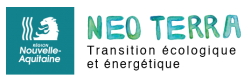 Vous préciserez :  Votre projet n'est pas concerné par la feuille de route Néo Terra Votre projet est concerné par la feuille de route Néo TerraCochez la/les priorité(s) pertinente(s) :  1 Favoriser l’engagement citoyen pour accélérer la transition écologique 2 Accélérer et accompagner la Transition Agroécologique  3 Accélérer la transition énergétique et écologique des entreprises de Nouvelle-Aquitaine 4 Développer les mobilités « propres » pour tous 5 Développer et systématiser un urbanisme durable, résilient, économe en ressources et qui s’adapte aux risques naturels et aux changements climatiques 6 Construire un nouveau mix énergétique 7 Faire de la Nouvelle-Aquitaine un territoire tendant vers le « zéro déchet » à l’horizon 2030 8 Préserver nos ressources naturelles et la biodiversité 9 Préserver et protéger la ressource en eau 10 Préserver les terres agricoles, forestières et naturellesBudget prévisionnel du projetRappel du nom de la structure :      Rappel de l'intitulé du projet :      Année d’exercice : 2024	date de début :      	date de fin :      Financements publics de la structure. Ajouter des lignes pour chaque financement. Demande de subvention d'investissementSi vous présentez plusieurs projets, dupliquez et complétez cette partie 3 pour chaque projet (pages 10, 11, 12). Description et partie financière du projetProjet n°      Intitulé du projet :      Personne chargée du suivi du dossierCivilité :      	Nom :      	Prénom :      Fonction :      Téléphone :      	Courriel :      Description détaillée du projet :      S'agit-il d'un nouveau projet :  non  oui Objectifs :      À quel(s) besoin(s) cela répond-il ? (Évolution du projet associatif, nouvelle activité, élargissement du périmètre de l’activité…)      Comment a/ont été identifié(s) ce(s) besoin(s) ?      Pour la mise en œuvre de votre projet êtes-vous accompagné par une structure ? non	 oui, précisez le(s) nom(s) :      Public bénéficiaire (caractéristiques sociales, nombre…) :      Moyens d'évaluation :      Votre demande s’inscrit-elle dans un plan pluriannuel d’investissement ?  non  ouiDimension géographique du projetLieu(x) de réalisation du projet (ville et département) :      Rayonnement du projet :  Local (commune(s), canton(s)…)  Départemental  Interdépartemental  Régional  Interrégional  NationalDates prévisionnelles de réalisation du projetVotre dossier de demande de subvention doit être adressé à la Région Nouvelle-Aquitaine avant le début du projet. Seules les dépenses engagées à compter de la demande de subvention seront prises en compte. Date de début du projet :      	Date de fin du projet :      Le projet au regard des objectifs de développement durable (ODD) et de la feuille de route régionale Néo TerraComment votre projet s’inscrit-il dans les ODD ?Les ODD nous donnent la marche à suivre pour parvenir à un avenir meilleur et plus durable pour tous. Ils appréhendent, par exemple, l’éco-responsabilité, l’égalité, la biodiversité, l'énergie, l'éducation… ? :      Quelles sont les contributions de votre projet aux ambitions de la feuille de route régionale Néo Terra ? Considérant les enjeux planétaires en matière climatique et environnementale et les défis inhérents à son territoire, le Conseil régional de Nouvelle-Aquitaine a adopté en 2019 une ambitieuse feuille de route Néo Terra qui vise à accélérer et massifier ses actions en faveur des transitions écologiques et énergétiques. Cette feuille de route se structure autour d’ambitions qui irriguent l’ensemble des dispositifs régionaux d’accompagnement. Les éléments relatifs à cette feuille de route sont accessibles sur le site de la Région : https://www.neo-terra.fr/feuille-de-route/Vous préciserez :  Votre projet n'est pas concerné par la feuille de route Néo Terra Votre projet est concerné par la feuille de route Néo TerraCochez la/les priorité(s) pertinente(s) :  1 Favoriser l’engagement citoyen pour accélérer la transition écologique 2 Accélérer et accompagner la Transition Agroécologique  3 Accélérer la transition énergétique et écologique des entreprises de Nouvelle-Aquitaine 4 Développer les mobilités « propres » pour tous 5 Développer et systématiser un urbanisme durable, résilient, économe en ressources et qui s’adapte aux risques naturels et aux changements climatiques 6 Construire un nouveau mix énergétique 7 Faire de la Nouvelle-Aquitaine un territoire tendant vers le « zéro déchet » à l’horizon 2030 8 Préserver nos ressources naturelles et la biodiversité 9 Préserver et protéger la ressource en eau 10 Préserver les terres agricoles, forestières et naturellesPartie financière du projet d'investissementRappel du nom de la structure :      Rappel du numéro du projet :      Coût total de la demande de subvention* :      * le montant sera indiqué en € TTC pour le demandeur qui ne récupère pas la TVADétail des devis. Classer vos devis par ordre de prioritéPlan de financement du projetPrécisez le détail des recettes - Ajouter des lignes pour chaque financement : Récapitulatif du/des projet(s) présenté(s)FonctionnementInvestissementAttestation sur l’honneurJ'atteste sur l'honneur : - Ne pas avoir sollicité d'autres ressources publiques et privées que celles présentées dans le plan de financement. - Ne pas faire l'objet d'une procédure liée à des difficultés économiques. Si c'est le cas, en informer les services instructeurs. - L'exactitude des renseignements fournis dans le présent formulaire et les pièces jointes concernant ma situation et concernant le projet d'investissements. - Que le projet n'a pas débuté au moment du dépôt de mon dossier auprès de la Région Nouvelle-Aquitaine (devis signé, bon de commande facture émise ou payée). - Être à jour de mes cotisations sociales et fiscales. - Avoir pris connaissance que ma demande d'aide pourra être rejetée en totalité ou partiellement au motif que le projet ne répond pas aux priorités définies régionalement ou au motif de l'indisponibilité des crédits affectés à cette mesure. - Respecter les critères d'éligibilité et de sélection de mon projet. - Respecter l'ensemble des réglementations en vigueur concernant le projet objet de la demande d'aide. L'article 313-1 du code pénal qui punit de 5 ans d'emprisonnement et de 375 000 euros d'amende le fait de fournir une déclaration mensongère en vue d'obtenir d'une administration publique ou d'un organisme chargé d'une mission de service public une allocation, un paiement ou un avantage indu. Je m'engage, sous réserve de l'attribution de l'aide à : - Fournir toute pièce complémentaire jugée utile pour instruire la demande et suivre la réalisation de l'opération. - Informer immédiatement la Région Nouvelle-Aquitaine de toute modification de ma situation, mes coordonnées, de la raison sociale de ma structure, des engagements ou du projet. - Me soumettre à l'ensemble des contrôle administratifs et sur place qui pourrait résulter de l'octroi d'aides régionales. - Fournir à l'autorité de gestion et/ou aux évaluateurs désignés ou autres organismes habilités à assumer des fonctions en son nom, toutes les informations nécessaires pour permettre le suivi et l'évaluation du projet. - Respecter les critères de sélection valant engagement et ayant permis à mon projet d'être sélectionné. - Respecter les obligations régionales en matière de publicité. J'atteste avoir lu les conditions ci-dessus et m'engage à les respecter (case à cocher) :  ouiDemande au Conseil Régional Nouvelle-Aquitaine une subvention globale de      	€dont	     	€ au titre du fonctionnement ;      	€ au titre de l'investissement. Fait le      	à      Le/La représentant(e) légal (e) de la structure      Nom :      	Prénom :       	Fonction :      	SignaturePièces à joindre à votre dossierLes statuts régulièrement déclarésLe récépissé de déclaration en préfectureLa copie de parution au Journal OfficielLa liste des membres du bureau et du conseil d'administrationUn avis de situation Sirene, téléchargeable sur le site : https://avis-situation-sirene.insee.fr/Un relevé d’identité bancaire (RIB) récent (nom et adresse de la structure conformes à ceux de l'avis de situation Sirene)Le pouvoir de signature donné par le/la représentant(e) légal(e) de la structure si autre signataireLes comptes approuvés du dernier exercice clos (compte de résultat et bilan comptable)Le rapport du/de la commissaire aux comptes pour les structures qui en ont désigné un(e)Le rapport de la dernière assemblée générale (rapport d’activité, moral et financier)En complément, uniquement pour les demandes d’investissement : La copie du/des devis, au nom de l’association, correspondant à la demande et daté(s) de moins de 3 mois, à la date du dépôt de la demande (pas de capture d'écran de panier…)Dossier complet à envoyer par courriel à solidarites@nouvelle-aquitaine.frIl n'est pas nécessaire de doubler votre envoi par mail d'un envoi postalTout dossier incomplet ou non signé ne pourra pas être instruitNomAttribué parEn date duRépartition genréeRépartition genréeRépartition genréeRépartition genréeNombre de femmesNombre d'hommesNombre de personnes non genréesBénévoleConseil d’AdministrationSalarié(e)Situation salarialeSituation salarialeSituation salarialeSituation salarialeNombre de salarié(e)sÉquivalent temps pleinNombre de salarié(e)s en situation de handicapTOTALdont CDDdont CDIDÉPENSESMONTANT €RECETTESMONTANT €60 - Achat70 - Vente de produits finis, prestations de services, marchandisesAchats d'études et de prestations de servicePrestation de servicesAchats non stockés de matières et fournituresVente de marchandisesFournitures non stockables (eau, énergie)Cotisations - adhésionsFourniture d'entretien et de petit équipementProduits des activités annexesAutres fournitures61 - Services extérieurs 74- Subventions d’exploitation (détail à apporter dans le tableau en bas de page)Sous-traitance généraleÉtatLocations -Entretien et réparationRégion Nouvelle-AquitaineAssurance Département(s)DocumentationCommune(s)Divers Intercommunalité62 - Autres services extérieurs -Rémunérations intermédiaires et honorairesOrganismes sociaux (CAF, à détailler):Publicité, publication Déplacements (membres du bureau)Fonds européens :Missions (salariés)Frais postaux et de télécommunicationsEmplois aidés :Services bancaires, autres Divers 63 - Impôts et taxes Partenariats privés :Impôts et taxes sur rémunération (SACEM, …)- MécénatsAutres impôts et taxes (fonciers)- Sponsoring64- Charges de personnel - DonsRémunération des personnelsAutres recettes (précisez)Charges socialesAutres charges de personnel65- Autres charges de gestion courante75 - Autres produits de gestion courante66- Charges financières76 - Produits financiers67- Charges exceptionnelles77 - Produits exceptionnels68- Dotation aux amortissements(provisions pour renouvellement)78 – Reprises sur amortissements et provisions69 – Impôt sur les bénéfices79 - Transfert de chargesTOTAL DÉPENSESTOTAL RECETTESCONTRIBUTION VOLONTAIRE EN NATURECONTRIBUTION VOLONTAIRE EN NATURECONTRIBUTION VOLONTAIRE EN NATURECONTRIBUTION VOLONTAIRE EN NATURE86- Emplois des contributions volontaires en nature87 - Contributions volontaires en natureSecours en natureDons en natureMises à disposition gratuite de biensPrestations en naturePrestationsPersonnel bénévoleBénévolatTOTALTOTALFinancements publics Précisez le nom du financeurObtenus année N-1 (€)Détail de l’année N (€)ÉtatRégionDépartement(s)Commune(s)IntercommunalitéDÉPENSESMONTANT €RECETTESMONTANT €60 - Achat70 - Vente de produits finis, prestations de services, marchandisesAchats d'études et de prestations de servicePrestation de servicesAchats non stockés de matières et fournituresVente de marchandisesFournitures non stockables (eau, énergie)Cotisations - adhésionsFourniture d'entretien et de petit équipementProduits des activités annexesAutres fournitures61 - Services extérieurs 74- Subventions d’exploitation (détail à apporter dans le tableau en bas de page)Sous-traitance généraleÉtatLocations -Entretien et réparationRégion Nouvelle-AquitaineAssurance Département(s)DocumentationCommune(s)Divers Intercommunalité62 - Autres services extérieurs -Rémunérations intermédiaires et honorairesOrganismes sociaux (CAF, à détailler):Publicité, publication Déplacements (membres du bureau)Fonds européens :Missions (salariés)Frais postaux et de télécommunicationsEmplois aidés :Services bancaires, autres Divers 63 - Impôts et taxes Partenariats privés :Impôts et taxes sur rémunération (SACEM, …)- MécénatsAutres impôts et taxes (fonciers)- Sponsoring64- Charges de personnel - DonsRémunération des personnelsAutres recettes (précisez)Charges socialesAutres charges de personnel65- Autres charges de gestion courante75 - Autres produits de gestion courante66- Charges financières76 - Produits financiers67- Charges exceptionnelles77 - Produits exceptionnels68- Dotation aux amortissements(provisions pour renouvellement)78 – Reprises sur amortissements et provisions69 – Impôt sur les bénéfices79 - Transfert de chargesTOTAL DÉPENSESTOTAL RECETTESCONTRIBUTION VOLONTAIRE EN NATURECONTRIBUTION VOLONTAIRE EN NATURECONTRIBUTION VOLONTAIRE EN NATURECONTRIBUTION VOLONTAIRE EN NATURE86- Emplois des contributions volontaires en nature87 - Contributions volontaires en natureSecours en natureDons en natureMises à disposition gratuite de biensPrestations en naturePrestationsPersonnel bénévoleBénévolatTOTALTOTALFinancements publics Précisez le nom du financeurObtenus année N-1 (€)Détail de l’année N (€)ÉtatRégionDépartement(s)Commune(s)IntercommunalitéPrioritéDateFournisseurObjetMontant € HTMontant € TTC123456TOTAL DES DEVIS(Le montant doit correspondre au coût de l’acquisition)TOTAL DES DEVIS(Le montant doit correspondre au coût de l’acquisition)TOTAL DES DEVIS(Le montant doit correspondre au coût de l’acquisition)TOTAL DES DEVIS(Le montant doit correspondre au coût de l’acquisition)DÉPENSES €DÉPENSES €RECETTES €Montant total demandé ou attribuéTOTAL DES DEVISTOTAL DES DEVISÉtatTOTAL DES DEVISTOTAL DES DEVISRégion Nouvelle-AquitaineTOTAL DES DEVISTOTAL DES DEVISDépartementTOTAL DES DEVISTOTAL DES DEVISAutres subventionsTOTAL DES DEVISTOTAL DES DEVISFinancements privésTOTAL DES DEVISTOTAL DES DEVISAutofinancementTOTAL DÉPENSESTOTAL RECETTESFinancements publicsPrécisez le nom des financeursMontant demandé (€)MontantAttribué (€)ÉtatRégionDépartement(s)Commune(s)IntercommunalitéAutresIntitulé du projetCoût total du projet €Montant de l'aide régionale demandée €N° du projetIntitulé du projetCoût total du projet €Montant de l'aide régionale demandée €TOTALTOTALTOTAL